INDICAÇÃO Nº 1744/10“Extração de árvore na Rua Luis Ometto, em frente ao número, 96 no bairro Distrito Industrial, nesta de Santa Bárbara d’ Oeste.”INDICA ao Senhor Prefeito Municipal, na forma regimental, determinar ao setor competente que proceda a extração de árvore na Rua Luis Ometto, em frente ao número 96, no bairro Distrito Industrial em de Santa Bárbara d’ Oeste.Justificativa:Segundo munícipe dono da Empresa onde fica a referida árvore, relata que ela encontra-se com suas raízes bastante danificadas, o que vem causando transtorno, pois está danificando a calçada. Ele aguarda as providências do setor competente par poder concertar a calçada.    Plenário “Dr. Tancredo Neves”, em 19 de maio de 2010.DUCIMAR DE JESUS CARDOSO“KADU GARÇOM”-vereador-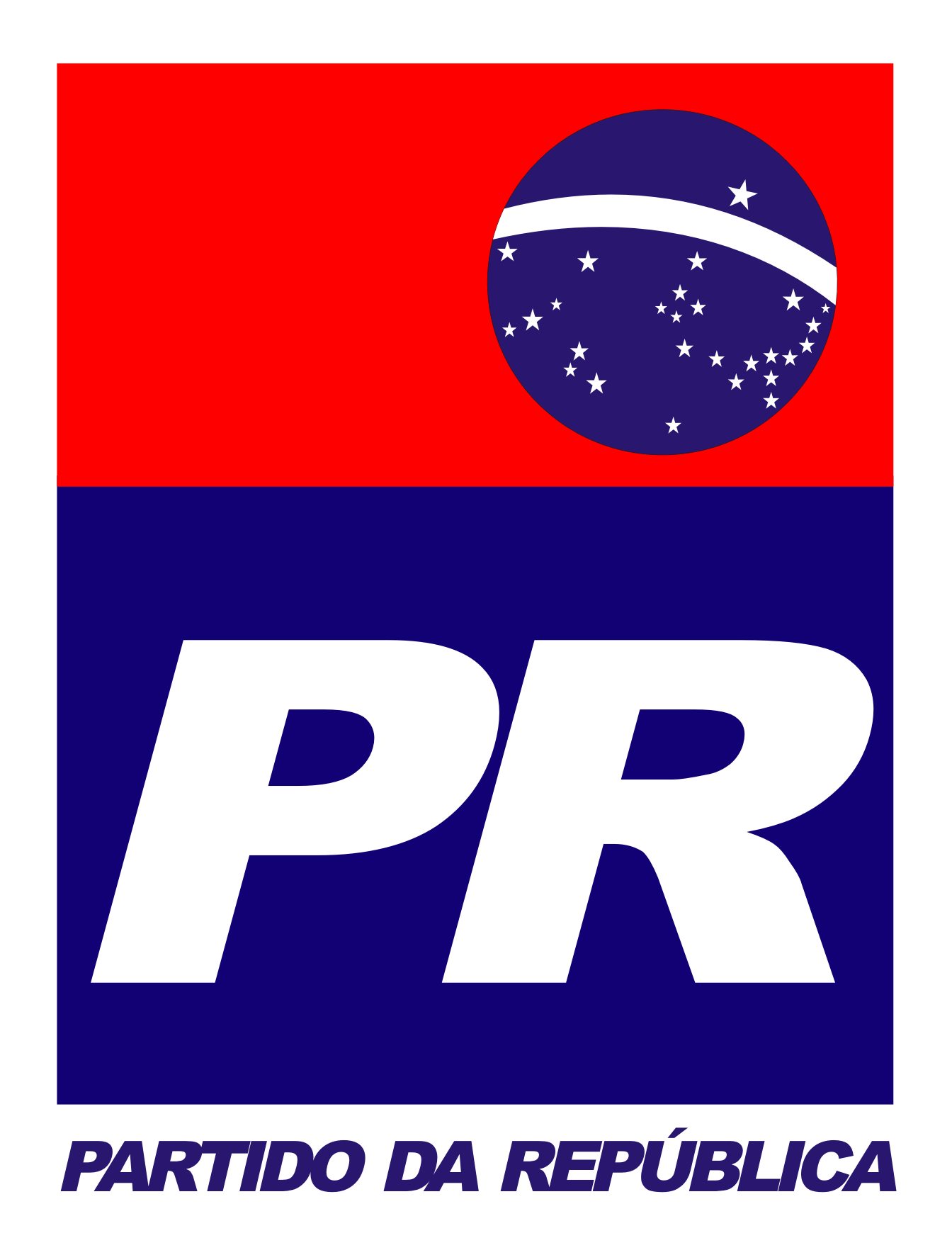 